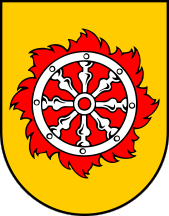 Općina Velika KopanicaO B R A Z A C za dostavu prijedloga za pripremuProračuna Općine Velika Kopanica za 2022. godinuIme i prezime: _________________________________Adresa: ______________________________________e-mail: ______________________________________Kontakt broj: _________________________________Predlažem da se u Proračun Općine Velika Kopanica za 2022. godinu uvrste ovi projekti/programi/radovi (kratak opis i procijenjena vrijednost prijedloga):_________________________________________________________________________________________________________________________________________________________________________________________________________________________________________________________________________________________________________________________________________________________________________________________________________________________________________________________________________________________________________________________________________________________________________________________________________________________________________________________________________________________________________________________________________________________________________________________________________________________________________________________________________________________________________________________________________________________________________________________________________________________________________________________________________________________________________________________________________________________________________________________________________________________________________________________________________________________________________________________________________________________________________________________________________________________________________________________________________________________________________________________________________________________________________________________________________________________________________________________________________________________________________________________________________________________________________________________________________________________________________________________________________________________________________________________________________________________________________________________________________________________________________________________________________________________________________